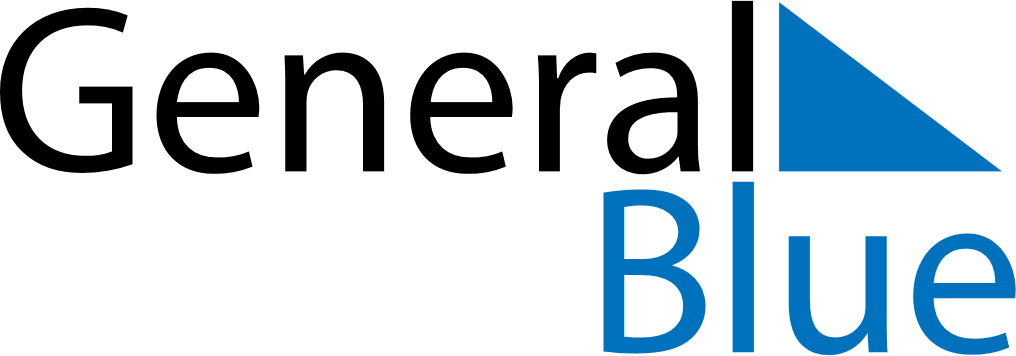 December 1773December 1773December 1773December 1773December 1773SundayMondayTuesdayWednesdayThursdayFridaySaturday12345678910111213141516171819202122232425262728293031